コロナ感染症に関する夏まつり開催判断基準について滋賀県指標（6月15日策定）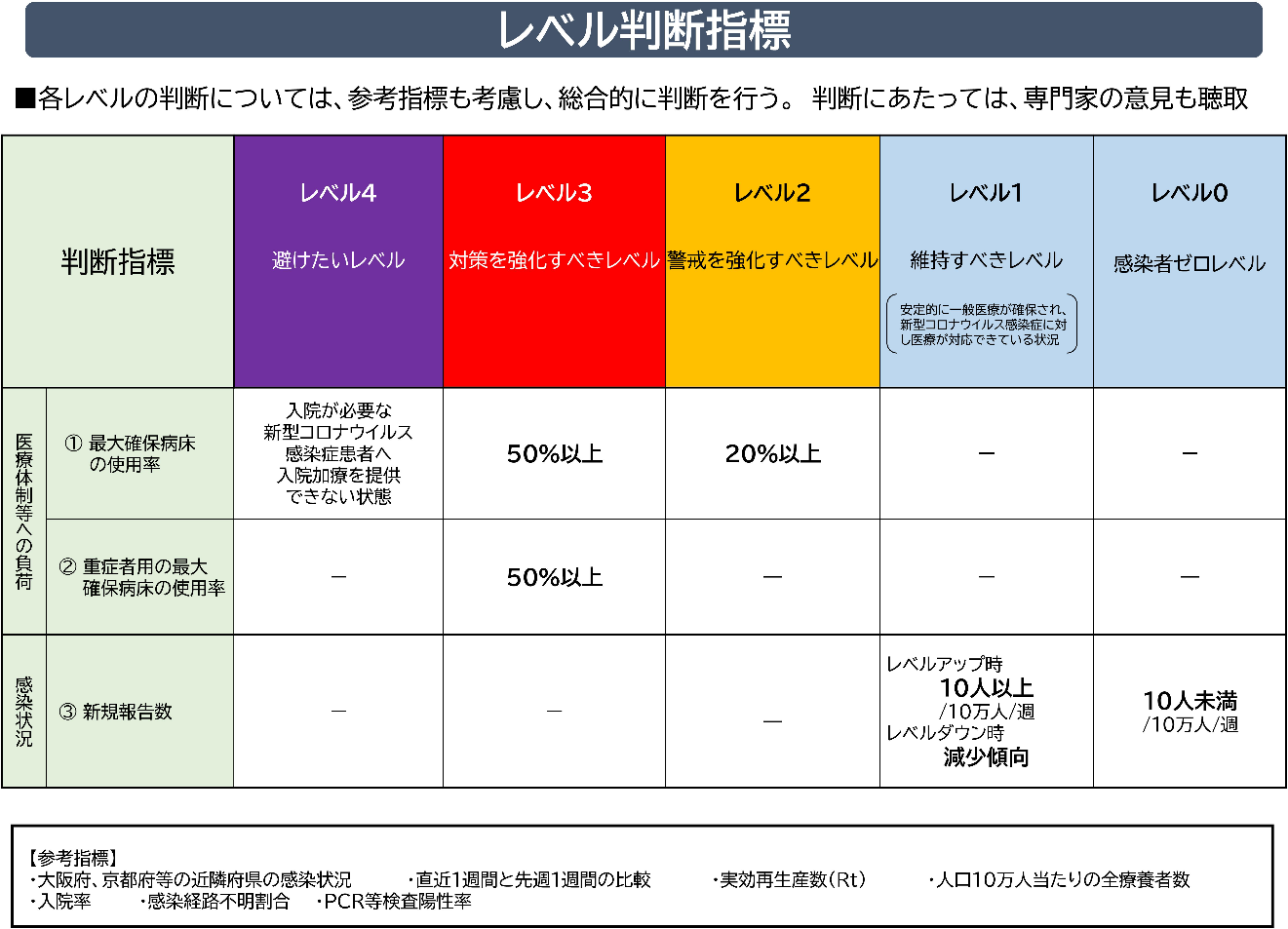 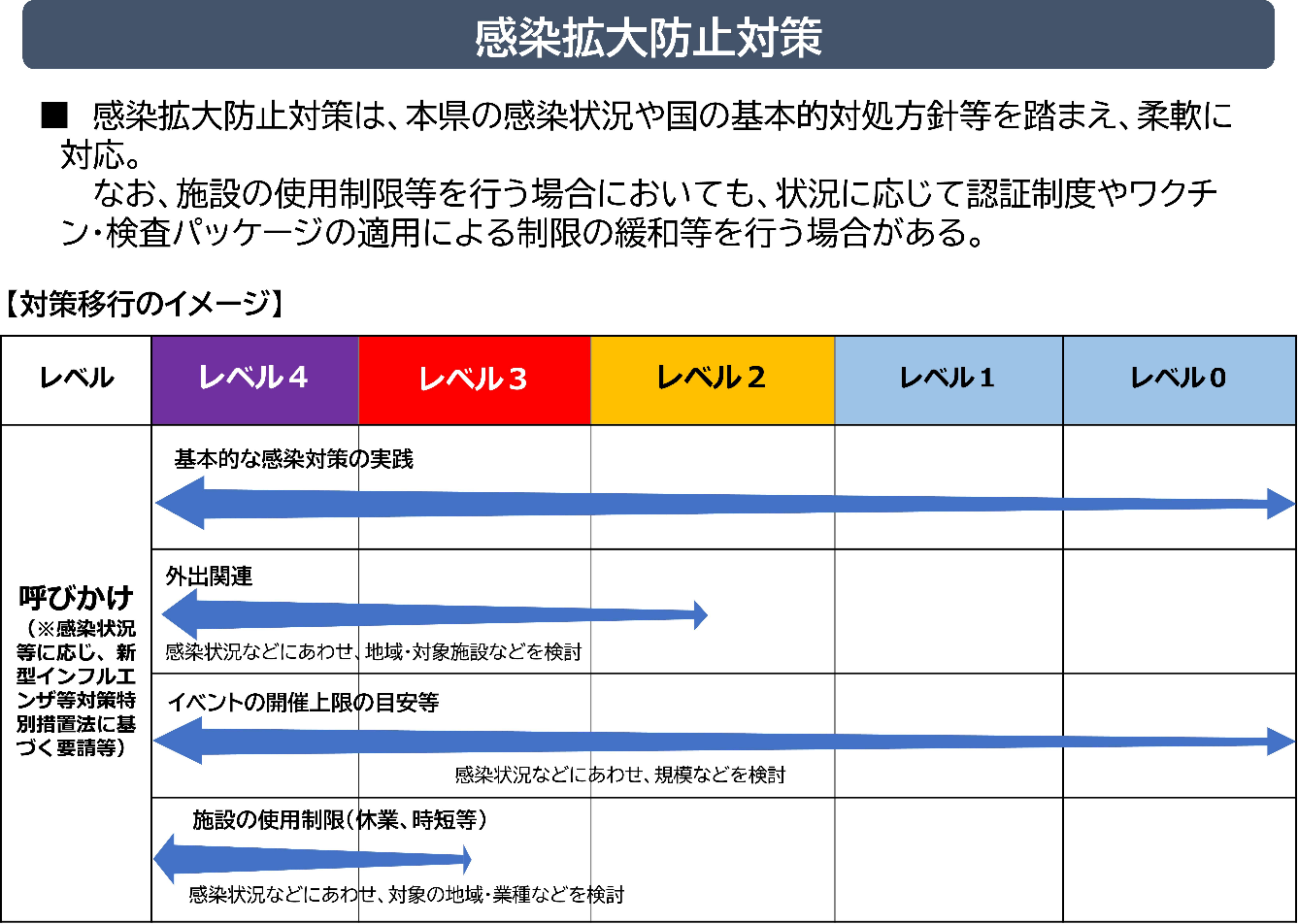 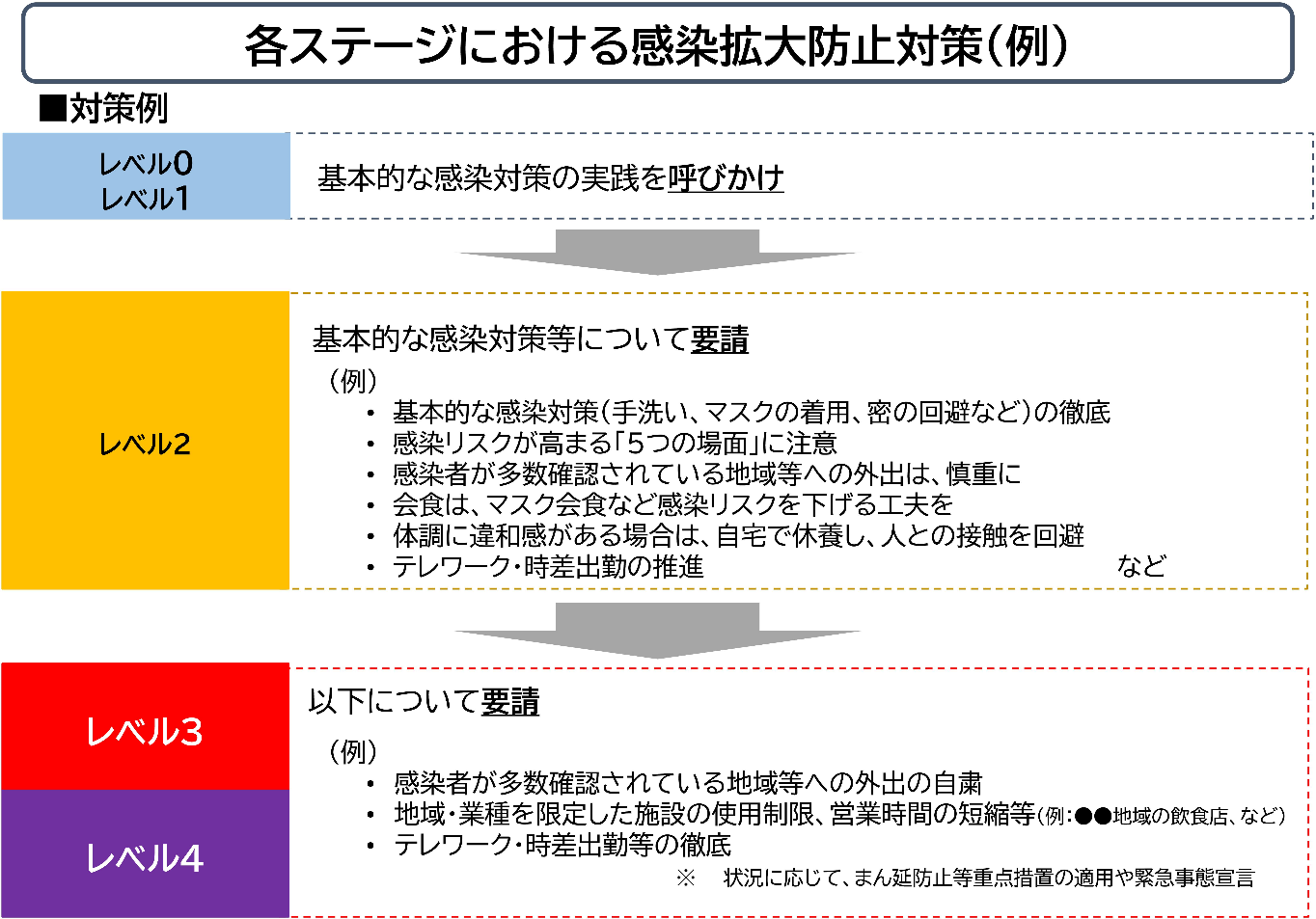 感染者数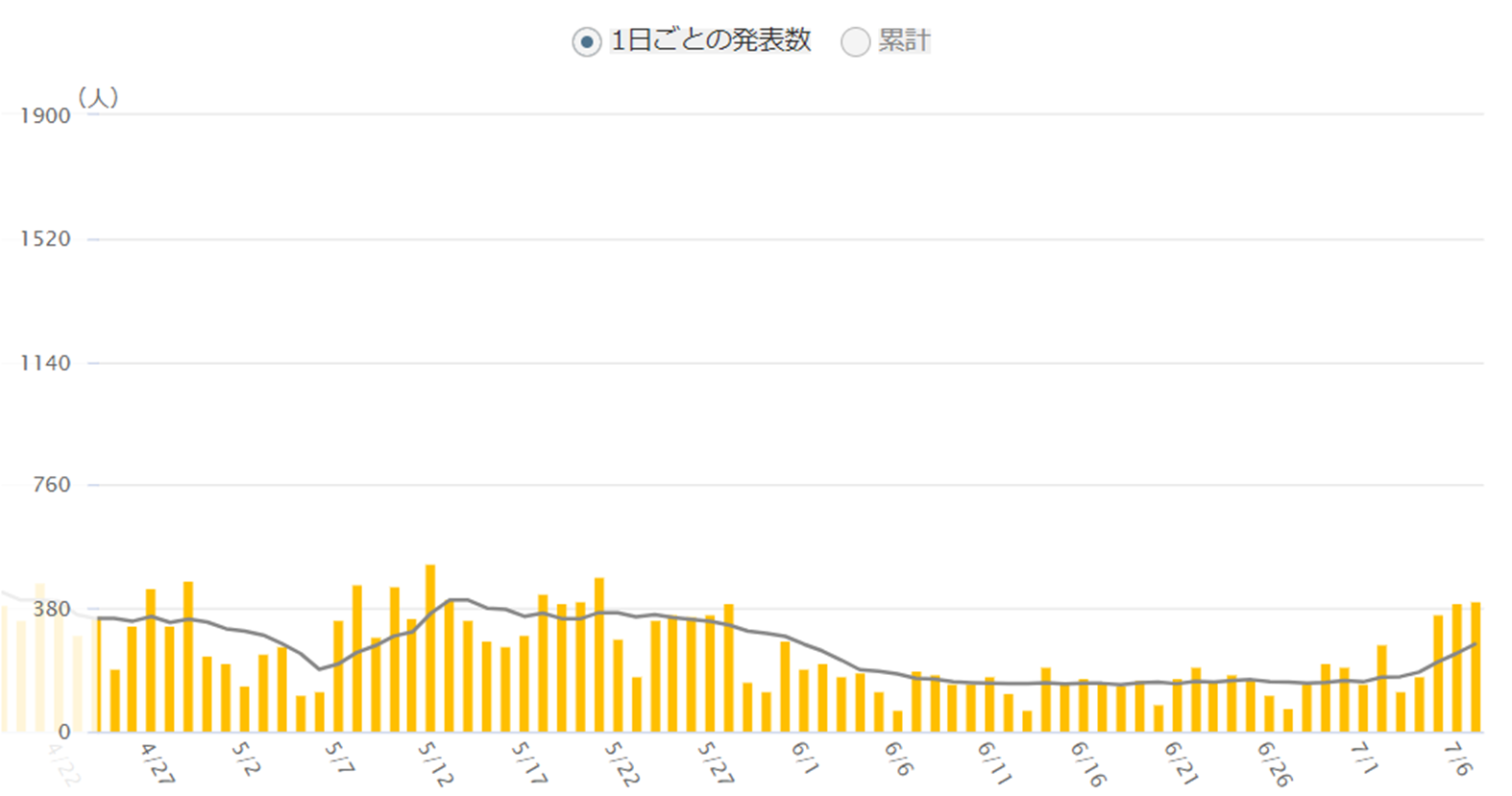 コロナに関する開催判断基準案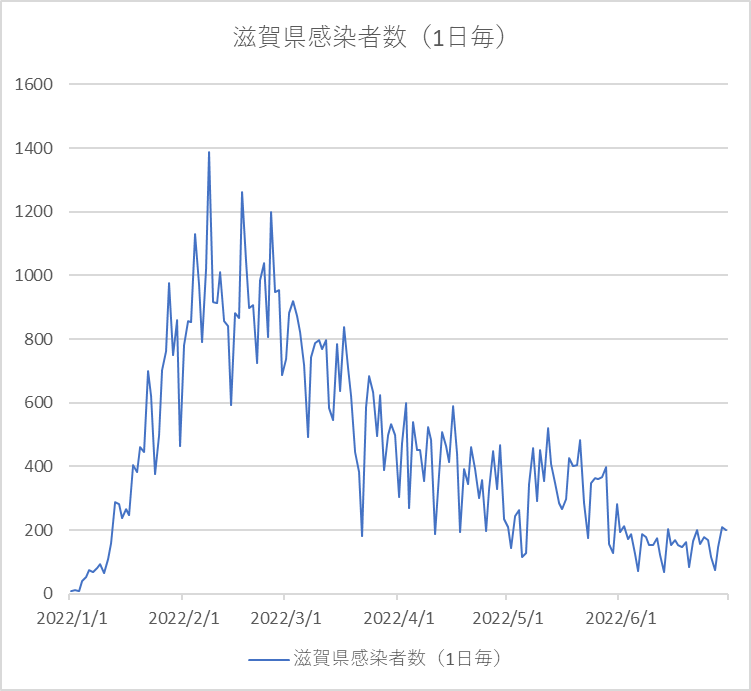 中止決定時期7月24日に決定する7月24日以降開催日迄の変化への対応はどうするかを決める必要もある。中止のオプション本年は文化祭を実施しないので、秋に延期するというオプションがある。熱中症に関する夏まつり開催判断基準について環境省 暑さ指数実況と予測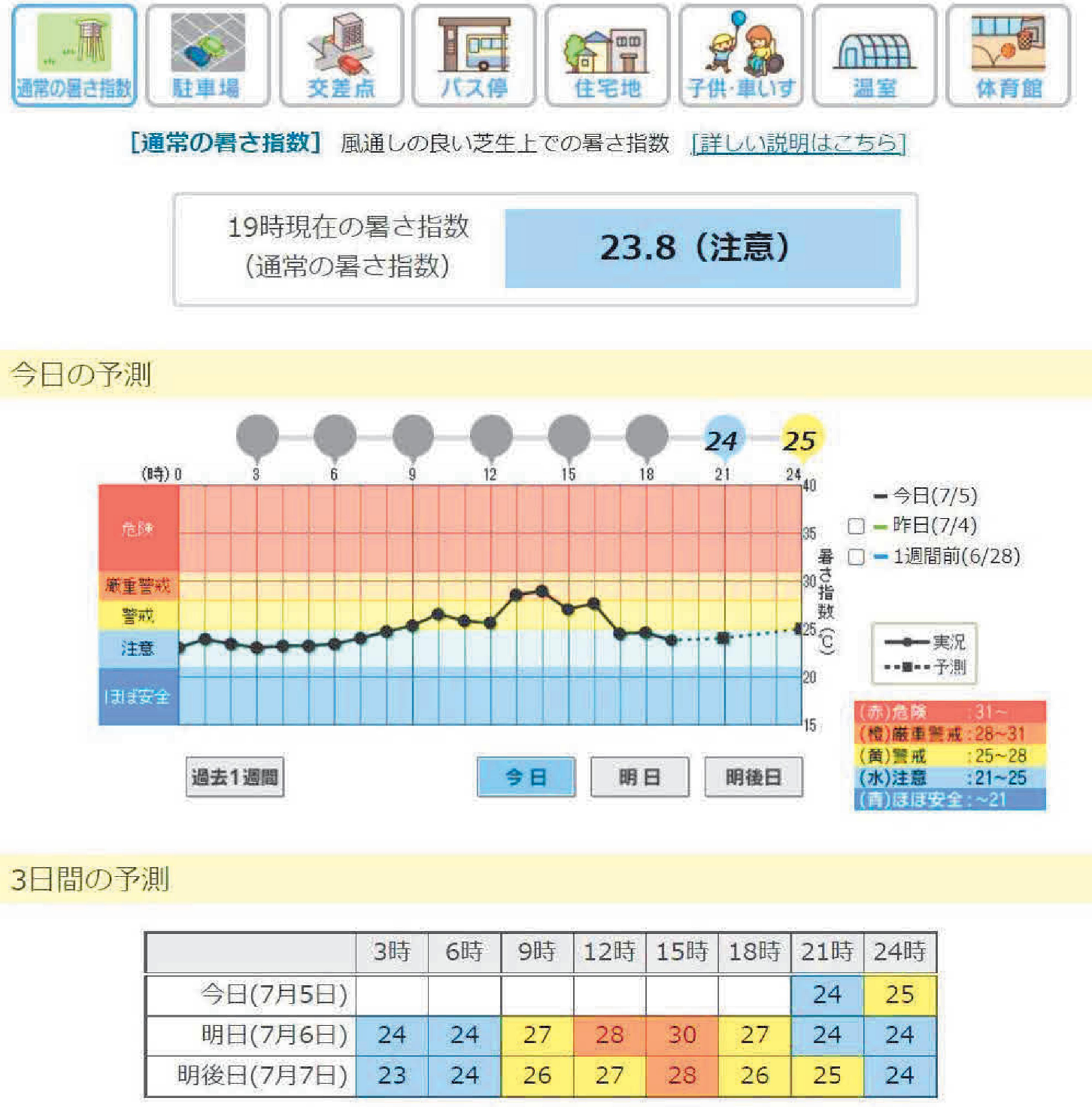 熱中症に関する開催判断基準案中止決定時期7月28日指標基準オプション滋賀県発表のステージステージ1予定通り実施滋賀県発表のステージステージ2予定通り実施滋賀県発表のステージステージ2飲食は中止して実施滋賀県発表のステージステージ2中止滋賀県発表のステージステージ3飲食は中止して実施滋賀県発表のステージステージ3中止感染者数（直近1週間平均）500予定通り実施感染者数（直近1週間平均）500飲食は中止して実施感染者数（直近1週間平均）500中止感染者数（直近1週間平均）1000飲食は中止して実施感染者数（直近1週間平均）1000中止指標指数オプション明後日の暑さ指数予測（通常）9時以降31設営時間変更中学生参加お断り明後日の暑さ指数予測（通常）18時以降31中止